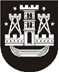 KLAIPĖDOS MIESTO SAVIVALDYBĖS TARYBASPRENDIMASDĖL IKIMOKYKLINIO IR PRIEŠMOKYKLINIO UGDYMO ORGANIZAVIMO MODELIŲ Klaipėdos miesto savivaldybės švietimo įstaigose APRAŠO PATVIRTINIMO2016 m. gruodžio 22 d. Nr. T2-298KlaipėdaVadovaudamasi Lietuvos Respublikos vietos savivaldos įstatymo 6 straipsnio 5 ir 8 punktais, 16 straipsnio 3 dalies 9 punktu, Lietuvos Respublikos švietimo įstatymo 58 straipsnio 1 dalies 3 punktu ir Lietuvos Respublikos švietimo ir mokslo ministro 2013 m. lapkričio 21 d. įsakymo Nr. V-1106 „Dėl Priešmokyklinio ugdymo tvarkos aprašo patvirtinimo“ 6.1 papunkčiu, Klaipėdos miesto savivaldybės taryba nusprendžia:1. Patvirtinti Ikimokyklinio ir priešmokyklinio ugdymo organizavimo modelių Klaipėdos miesto savivaldybės švietimo įstaigose aprašą (pridedama). 2. Skelbti šį sprendimą Teisės aktų registre ir Klaipėdos miesto savivaldybės interneto svetainėje.Savivaldybės meras Vytautas Grubliauskas